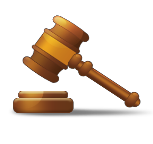 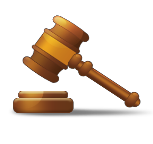 Minutes Draft Thursday 7 February2:10pm – 4:00pm rm. 6203Mission: to empower and transform a global community of learnersOpening Procedures [2:10]RUB [Reports,Updates,Business] Standing Agenda Items [~2:30-3:50]: Why/What does the ASenate need to know/do?Final Announcements and Adjournment [~3:50-4:00]ItemPresenterTimeDetailsAction/ Info/ProcedureCall to orderPresident1ProcedureRoll/IntroductionsSecretary4Quorum is 7/13 voting members: 1 vote/each GC member, 1 vote/each Division and each GroupMichael Reiner, Guided Pathways Director & Interim PRIE DeanAbsent: Leigh Anne ShawProcedureConsent agendaPresident1SMT Division Faculty Tenure Committee membership [continuing]:Nick KappAction/ MaterialsJoaquin Contreras-RiveraSoodi ZamaniApprovedAdoption of today’s agendaPresident1M: /S:M: Corzonkoff/S:ClaireAction/MaterialsAdoption of previous meetingminutesSecretary1M: /S:M: Claire/S: GrandyAction/MaterialsTimekeeper-----1Yonemura-FabianPublic CommentPublic1noneInformationTOTAL10ItemPresenterTimeDetailsAction/ Info/DiscussionAppointments [AS]Raskin5MOT appointments [Tammy Calderon & 	],No appointment madeLanguage Arts Equivalency Committee: Dean J. Carranza, FacultyJ. Bowsher, M. Murphy , D. ClayInterim Dean Gibson explained the SMCCD Board Policy on equivalency committeesInfoScreening CommitteesGrant-funded positions: CommitteesCOUN/STEM center Gen.Counselor [Fac]SMT/STEM center Retention Specialist [Classified]SMT/STEM center InstAide [Classified]Full-time Faculty PositionsCOUN/Career CounselorSMT/Physics 3.SMT/BiologyIII, Administrator/Staff Positions1 SMT/ Allied Health Director [Classified].Dean [BEPP]Dean [LA]Dean [SPWD]L. EscobarR.HernandezJ.Taylor- Mendoza55Grant-funded PositionsGeneral Counselor/ STEM Center- chair TBD by committee Suzanne Poma – Counseling FT FacultyKwame Thomas – Counseling FT Faculty Nick Langhoff – Grant Faculty Lead Tadashi Tsuchida – Math FacultyLuis Escobar- Dean COUNM: Dick/S:BarbaraApproved, no votes against, no abstentionsSMT/STEM Center Retention Specialist, Full Time (Department Of Education-HSI) 5 year grant to support STEM Center program) Nadia Tariq (Respiratory Care Program Services Coordinator) Marco Wehrfritz (Innovation Center Lab Tech)Tadashi Tsuchida (Mathematics-Faculty) Carla Grandy (Geology-Faculty)Phillip Williams (Mathematics-Faculty) Ray Hernandez (Dean SMT, Chair)M: Mustafa/S:LisaApproved, no votes against, no abstentionsSTEM Center Instructional Aide II - Full Time(Department Of Education-HSI) 5 year grant to support STEM Center programAna Gutierrez-Gamez (STEM Center Program Services Coordinator)Hong Guo (Learning Center Instructional Aide II)Nick Langhoff (Engineering, Computer Science, Physics-Faculty) Stephen Fredricks (Mathematics-Faculty)Denise Hum (Mathematics-Faculty) Ray Hernandez (Dean SMT, Chair)M: Mustafa/S:CarlaApproved, no votes against, no abstentionsFaculty Positions- faculty chairs to be determined by committeeCounseling Full Time Faculty, Career Counselor Lavinia Zanassi – Career Counselor FT Faculty Lorraine DeMello – FT Counseling FacultyAndrea Vizenor – Director of Career & Workforce Programs Jose Milan – Career Services Classified StaffLuis Escobar- Dean COUN	M: Mustafa/S: JarrodApproved, no votes against, no abstentionsPhysics Full Time Faculty – Replacement Ilkka Koskelo Adam Windham (Physics-Faculty)Safiyyah Forbes (Chemistry-Faculty)Nick Langhoff (Engineering, Computer Science, Physics-Faculty) Marco Wehrfritz (Innovation Center Lab Tech)Ray Hernandez (Dean SMT)M: Mustafa/S:LisaApproved, no votes against, no abstentionsBiology Full Time Faculty (Anatomy/Physiology) – Replacement Sandra HsuNick Kapp (Biology-Faculty)Carina Anttila-Suarez (Biology-Faculty) Brian Daniel (Respiratory Care-Faculty) Kylin Johnson (Biology Lab Tech)M: Dick/S:MustafaApproved, no votes against, no abstentionsDiscussion/ Action5Ray Hernandez (Dean SMT)Administrator/Staff PositionsSMT/ Director Allied Health & Respiratory Care – Gretchen Keys resigned as of February 2019 (Replacement)Brian Daniel (Respiratory Care-Faculty) Alice Erskine (Surgical Technology-Faculty)Nadia Tariq (Respiratory Care-Program Services Coordinator) Lee Guion (Respiratory Care Advisory Board Chair-Community Member)Ray Hernandez (Dean SMT, Chair)M: Mustafa/S:WimmerApproved, no votes against, no abstentionsDean: Business, Education, & Professional Programs Ruben Parra (Auto-Faculty)Soledad McCarthy (Business-Faculty)Kate Williams Browne (Education/Child Development-Faculty) Angelica Gorostiza (Staff, BEPP)Jim Houpis (Admin) Wissem Bennani (Admin)Ray Hernandez (Dean SMT, Chair)M: Mustafa/S: DanApproved, no votes against, no abstentionsDean: Language ArtsRobert Williams (LA-Faculty) Lucia Lachmayr (LA-Faculty) Luciana Castro (LA-Faculty) Kennya Ruiz (Staff)Gabriela Nocito (Admin) Joe Morello (Admin)Danni Redding-Lapuz (Dean LA, Chair)M: Dick/S:Erinn to pass the committee Feb 11, Oppose: Nathan & BiancaCommittee didn’t get approved Motion to send it back, M: Jesse; S : JarrodDean: Strategic Partnerships and Workforce Development Cassidy Ryan (BEPP-Faculty)Nick Kapp (SMT-Faculty) Amir Esfahani (Art-Faculty) Linda Truong (Staff)Will Minnich (Admin) Russell Waldo (Admin)Christine Roumbanis (Dean BEPP, Chair)QuestionJesse:: the difference of Dean and DirectorVPI Answer: from equity point of view, Power and weight of a dean hold is more than a directorJesse: This division teaches any classes or has FTE?VPI: yes and no, It depends.COOP class will be under this divisionRonda: non-tenured faculty on a committee vs a tenured facultyIf we don’t approve this dean positionMotion to approve this position:M : Bridget; S: JingABSTENTION: Ronda, Lisa, 2 more othersExecutive Council ReportsReps and officers2President’s/Vice President:*College Governing Council [2/13 no report]*District Academic Senate [2/11, no report]*District Participatory Governing Council [2/4,no report]*State: see website for institutes & plenary www.asccc.org Treasurer’s ReportStanding Committee ReportsCurriculum: continue see more curriculum, meeting was interrupted by different holidays, Four engineering degrees was approvedEd Policy [no mtg yet]Nathan: Karen: academic freedom, policy, committee for president, AB 705;Professional Personnel [RSS update] 6 nomination for ReignaLiaisons Reports (GP, OER, CTE) Ronda: Money distribution in CTE, bay area total reallocation, [OER/ZTC report] Governance Committee Reports [10+1 related]:BiancaASCCC OERI: A 5-YEAR PROJECT (~1 MILLION/year) to implement OER system-wide, coordinating state level activities to increase OER availability and supporting local OER implementation.OER webinars-all begin at 9:30 amFeb 8 – OER for policical scienceFeb 15 – president’s day weekend, no webinarFeb 22 OER basicis I-WHY OERMar 1, OER basics II – Finding OERMar 8 OER for math and using MyOpen math to support the implementation of AB 705 – 2 HOURS (important to us)ZTC / OER incentive programs: Pia, Amy, Bianca as a teamStudents can search courses for ZTC /OER Skyline College students have saved over $1,000,000[e.g.,Accreditation, ACED, CSI/College Success, FTEF, Outreach, PD, SEEED, SPARC/IEC, Tech] [SPARC, report]Materials3President’s/Vice President:*College Governing Council [2/13 no report]*District Academic Senate [2/11, no report]*District Participatory Governing Council [2/4,no report]*State: see website for institutes & plenary www.asccc.org Treasurer’s ReportStanding Committee ReportsCurriculum: continue see more curriculum, meeting was interrupted by different holidays, Four engineering degrees was approvedEd Policy [no mtg yet]Nathan: Karen: academic freedom, policy, committee for president, AB 705;Professional Personnel [RSS update] 6 nomination for ReignaLiaisons Reports (GP, OER, CTE) Ronda: Money distribution in CTE, bay area total reallocation, [OER/ZTC report] Governance Committee Reports [10+1 related]:BiancaASCCC OERI: A 5-YEAR PROJECT (~1 MILLION/year) to implement OER system-wide, coordinating state level activities to increase OER availability and supporting local OER implementation.OER webinars-all begin at 9:30 amFeb 8 – OER for policical scienceFeb 15 – president’s day weekend, no webinarFeb 22 OER basicis I-WHY OERMar 1, OER basics II – Finding OERMar 8 OER for math and using MyOpen math to support the implementation of AB 705 – 2 HOURS (important to us)ZTC / OER incentive programs: Pia, Amy, Bianca as a teamStudents can search courses for ZTC /OER Skyline College students have saved over $1,000,000[e.g.,Accreditation, ACED, CSI/College Success, FTEF, Outreach, PD, SEEED, SPARC/IEC, Tech] [SPARC, report]10President’s/Vice President:*College Governing Council [2/13 no report]*District Academic Senate [2/11, no report]*District Participatory Governing Council [2/4,no report]*State: see website for institutes & plenary www.asccc.org Treasurer’s ReportStanding Committee ReportsCurriculum: continue see more curriculum, meeting was interrupted by different holidays, Four engineering degrees was approvedEd Policy [no mtg yet]Nathan: Karen: academic freedom, policy, committee for president, AB 705;Professional Personnel [RSS update] 6 nomination for ReignaLiaisons Reports (GP, OER, CTE) Ronda: Money distribution in CTE, bay area total reallocation, [OER/ZTC report] Governance Committee Reports [10+1 related]:BiancaASCCC OERI: A 5-YEAR PROJECT (~1 MILLION/year) to implement OER system-wide, coordinating state level activities to increase OER availability and supporting local OER implementation.OER webinars-all begin at 9:30 amFeb 8 – OER for policical scienceFeb 15 – president’s day weekend, no webinarFeb 22 OER basicis I-WHY OERMar 1, OER basics II – Finding OERMar 8 OER for math and using MyOpen math to support the implementation of AB 705 – 2 HOURS (important to us)ZTC / OER incentive programs: Pia, Amy, Bianca as a teamStudents can search courses for ZTC /OER Skyline College students have saved over $1,000,000[e.g.,Accreditation, ACED, CSI/College Success, FTEF, Outreach, PD, SEEED, SPARC/IEC, Tech] [SPARC, report]2President’s/Vice President:*College Governing Council [2/13 no report]*District Academic Senate [2/11, no report]*District Participatory Governing Council [2/4,no report]*State: see website for institutes & plenary www.asccc.org Treasurer’s ReportStanding Committee ReportsCurriculum: continue see more curriculum, meeting was interrupted by different holidays, Four engineering degrees was approvedEd Policy [no mtg yet]Nathan: Karen: academic freedom, policy, committee for president, AB 705;Professional Personnel [RSS update] 6 nomination for ReignaLiaisons Reports (GP, OER, CTE) Ronda: Money distribution in CTE, bay area total reallocation, [OER/ZTC report] Governance Committee Reports [10+1 related]:BiancaASCCC OERI: A 5-YEAR PROJECT (~1 MILLION/year) to implement OER system-wide, coordinating state level activities to increase OER availability and supporting local OER implementation.OER webinars-all begin at 9:30 amFeb 8 – OER for policical scienceFeb 15 – president’s day weekend, no webinarFeb 22 OER basicis I-WHY OERMar 1, OER basics II – Finding OERMar 8 OER for math and using MyOpen math to support the implementation of AB 705 – 2 HOURS (important to us)ZTC / OER incentive programs: Pia, Amy, Bianca as a teamStudents can search courses for ZTC /OER Skyline College students have saved over $1,000,000[e.g.,Accreditation, ACED, CSI/College Success, FTEF, Outreach, PD, SEEED, SPARC/IEC, Tech] [SPARC, report]Organization ReportsReps3ASSC Retreat: student ready acti; celevrate Spanish heritage month, coolabratd :AFT: yes, binaca: next ex meeting, wed 2:10 to 5 at Canada College contract negioation updates; office hours: 1-2 pm, Classified Senate [planning mtg 2/12]no reportInformationRepresentative ReportsReps5Division Senators, Adjunct Representatives no reportInformationEd Master PlanWong15BOT-approved Ed Master Plan will be presented summarized fordiscussion by Institutional Effectiveness Coordinator Karen WongEducation Master Plan Why?Strategic goal identification and alignmentSystematic approachComplianceFostering collective ownershipExtensive college- wide inputMission/vision/values via the IEC, SPARC, CGCFall 15; addition of the baccalaureateSpring 18; addition of data-based inquiryStrategic goals and initiatives in the spring 18Governance committees such as IEC, SPARC, CGCChanges since last planHighlighted the skyline college promiseUpdate MVVUpdated strategic goals and prioritiesSkyline college scorecard: updateDiscussion MaterialsHigh school/ DualEnrollmentVizenor15Strong Workforce Program on Dual enrollment will be updated fordiscussion by Strong Workforce Director Andrea VizenorMeeting with High school teachers and 509 students enrolled across all four dual enrollment programsOver 90% student success rate (students completing with A,B and C grade)Through dual enrollment, high school students can finish one year college classes in high school.Question for Andrea: Guideline for teachers be student ready and student be college ready, dialog around to develop the guideline for teachers who is involved in dual enrollment.Website contains lots information. Workforce website is a good resource for information.Discussion MaterialsSkyline EnrollmentRaskin Taylor- Mendoza & Cassidy25Enrollment will be introduced by VP-AS Jesse Raskin, summarized by VPI Jennifer Taylor-Mendoza, questions on financial rationale and details by Finance & Operations Manager Paul Cassidy,followed by discussionJesse: concerns about enrollment, class cut.Paul Cassidy, Finance and Operations Manager. Slide showing the skyline enrollment based on FTES. From 2013-2018, it declined. There is about $700,000 increase from 2013 to 2018 when the enrollment is down.Questions about section fill rate: Lisa: how to calculate the part time students? Paul answer: all are converted to full time students. Jesse: we are community supported college, so the gap was supported by the community, the question is when the gap dollar starts to matter or cause problemsPaul: We need to take other factors into consideration. Balance all parts, one dollar more to support one part, there is one dollar less on other parts.Dick: How are indirectly cost change in ration to decrease enrollment?Mustafa: If there is a guideline to cut courses? College redesign align with re-look at the enrollment.VPI: We began to look at the issues with different aspects.Rika: Is there a list of cancelled classes?Ronda: between making decision, bring faculty into the discussion about the impact of cancelling class.Answer: It was a hard decision to cut any classes, but tried to impact less students.Discussion MaterialsTOTAL95ItemPresenterTimeDetailsAction/ InfoAdjournmentNext Meeting Th 2/21/19[D3] Student-Ready data results, Sky President planBrowne5M:	Bridget/ S: BarbaraMinutes submitted by : Jing FolsomActionTOTAL110